Biedronki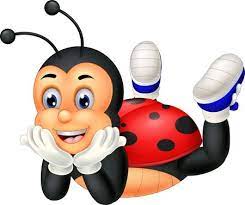 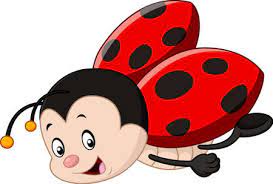 Marzec 2023 r.Tematy zajęć edukacyjnych:W kinie i teatrzewprowadzenie pojęć: kino i teatr, kształtowanie postawy otwartej i gotowej do uczestnictwa w kulturze, propagowanie właściwych zachowań w kinie i teatrzezapoznanie z nazwami zawodów teatralnych (aktor, reżyser, scenograf), rozwijanie umiejętności analizy sylabowej, kształtowanie postawy otwartej i gotowej do uczestnictwa 
w kulturze, propagowanie właściwych zachowań w kinie i teatrzedoskonalenie umiejętności poruszania się po planszy do kodowania, przeliczania kroków i stosowania wyrażeń: do góry, obrót, w bok, kształtowanie postawy otwartej i gotowej do uczestnictwa w kulturze, utrwalenie właściwych zachowań w kinie i teatrzepoznanie piosenki, rozwijanie słuchu muzycznego, kształtowanie wyobraźni muzycznej, zachęcanie do aktywności, zabawy i współpracy w grupiezapoznanie z ideą starego kina, rozwijanie kreatywności i wyobraźni, pobudzanie i stymulowanie zmysłów, utrwalenie właściwych zachowań w instytucjach kultury   Przebudzenie po zimiewprowadzenie nazw ubrań, obuwia i ich zastosowania, zapoznanie ze zwrotem ubierać się na cebulkę, kształtowanie nawyków ubierania się adekwatnie do pogody, wpajanie ostrożności w doborze garderobyzapoznanie z różnymi zjawiskami atmosferycznymi, rozwijanie umiejętności analizy sylabowej, zapoznanie z przysłowiem W marcu jak w garncu, kształtowanie świadomości różnorodności zjawisk atmosferycznych, zachęcanie do wyrażania siebie poprzez różne formy, m.in. dramęwprowadzenie pojęcia kalendarz pogodowy i nazw zjawisk atmosferycznych, doskonalenie umiejętności przeliczania, porównywania oraz wykonywania innych czynności matematycznych, kształtowanie umiejętności prowadzenia kalendarza pogodowego, zachęcanie do systematycznej pracypoznanie nazw ptaków przylatujących do Polski na wiosnę, kształtowanie orientacji w przestrzeni, rozwijanie umiejętności reagowania na sygnał, rozwijanie wyobraźni dźwiękowej, wyzwalanie wrażliwości na otaczającą przyrodęzapoznanie ze zjawiskiem powstawania tęczy, kształtowanie kreatywności, wyobraźni, pobudzanie zmysłów, zachęcanie do poznawania wszystkiego, co nowe, inne   W wiosennym ogrodziezapoznanie z różnymi rodzajami prac wykonywanych wiosną w ogrodzie oraz ze sprzętem używanym do tego celu, kształtowanie nawyku sprzątania, zwrócenie uwagi na konieczność wykonywania pewnych czynności (wynikających z kalendarza i natury) w określonym czasie, kształtowanie nawyku systematycznego wykonywania zadań i odkładania rzeczy na miejscerozróżnianie cebuli jadalnej i kwiatowej, utrwalenie znajomości zjawisk przyrodniczych zachodzących wiosną w ogródku, rozwijanie motoryki małej, doskonalenie umiejętności językowych poprzez tworzenie zdrobnień, rozwijanie umiejętności współpracydoskonalenie umiejętności klasyfikowania, utrwalenie nazw wiosennych kwiatów i wiedzy o czynnikach niezbędnych do życia rośliny, zachęcanie do systematycznej pracyutrwalenie wiedzy na temat zwierząt, roślin i ogrodu wiosną, rozwijanie słuchu muzycznego, wyobraźni i wrażliwości na otaczającą przyrodę, wzmacnianie relacji w grupie utrwalenie wiedzy dotyczącej wiosennych roślin i tego, czego potrzebują do życia.Kubusiowi przyjaciele natury- projekt edukacyjny cz. Inabywanie wiedzy na temat czym są pogoda i klimat; jakie są różnice między nimi i
co to są zmiany klimatyczne, jak można temu przeciwdziałać, co każdy z nas może w takim razie zrobić.poszerzenie wiedzy jak dbać o siebie, dbając o klimat – czyli żyć w zgodzie z naturą,
dlaczego mówi się, że ruch to zdrowie, dlaczego warto jeść owoce i warzywa, co to znaczy jeść sezonowo, jak mądrze robić zakupy.                                                           Wychowawczyni grupy. Bożena Beszczyńska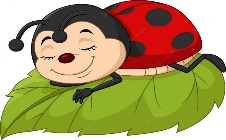 